Gibt  es…….? 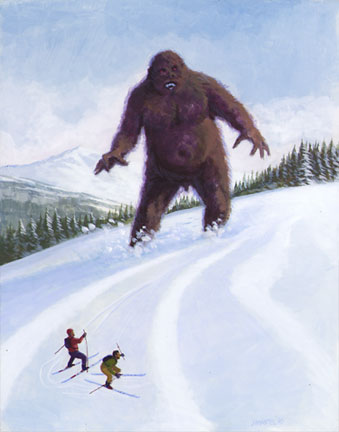 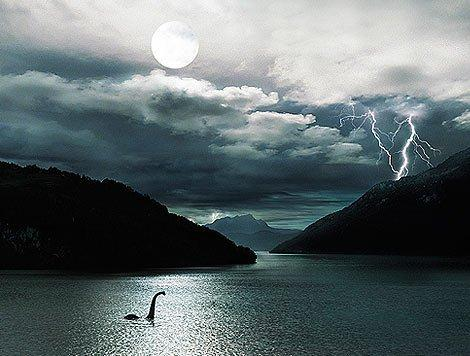 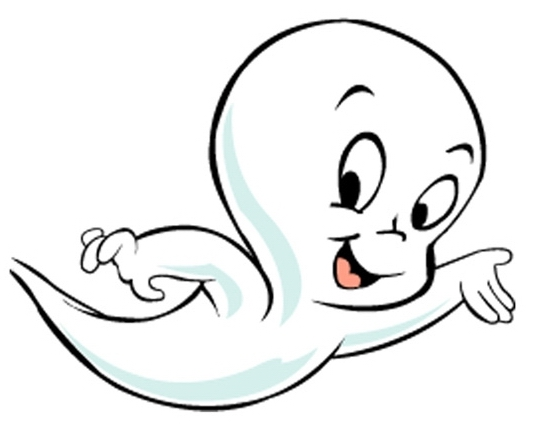 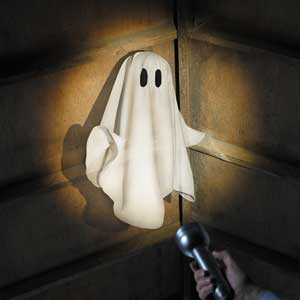 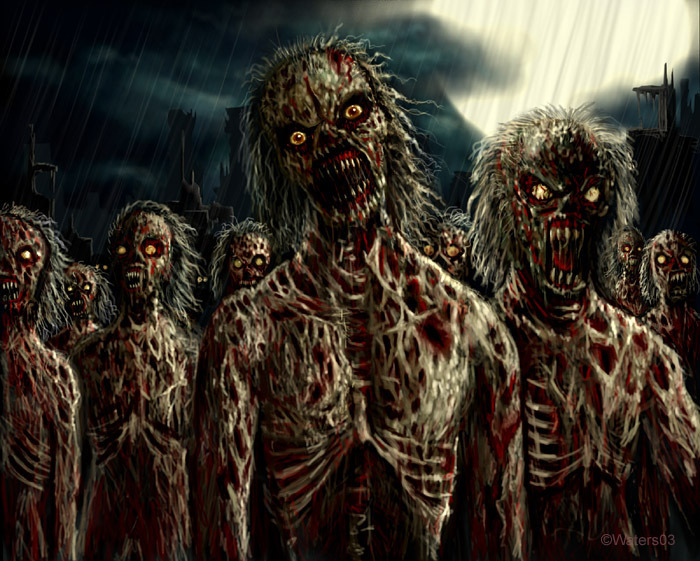 